Your recent request for information is replicated below, together with our response.How many times Police Scotland has hired the Cairnryan Hall from Beginning April 2023 to end January 2024 to include dates of let.How much each let cost Police Scotland also how many hours that was for?Can you provide same information already requested from April 2022 to end March 2023.In terms of section 18 of the Act, I am refusing to confirm or deny whether the information sought exists or is held by Police Scotland.  Section 18 applies where the following two conditions are met:It would be contrary to the public interest to reveal whether the information is held.If the information was held, it would be exempt from disclosure.  In this instance, the following exemptions would apply:Section 31(1) – National Security and Defence  Section 35(1)(a)&(b) – Law EnforcementSection 39(1) – Health, safety and the environmentIf held, the disclosure of the requested information, would substantially prejudice the ability of Police Scotland with regards the prevention and detection of crime and the public safety considerations involved in the delivery of operational policing.This explanation should not be taken as indicative or conclusive evidence that the information you have requested does or does not exist.If you require any further assistance, please contact us quoting the reference above.You can request a review of this response within the next 40 working days by email or by letter (Information Management - FOI, Police Scotland, Clyde Gateway, 2 French Street, Dalmarnock, G40 4EH).  Requests must include the reason for your dissatisfaction.If you remain dissatisfied following our review response, you can appeal to the Office of the Scottish Information Commissioner (OSIC) within 6 months - online, by email or by letter (OSIC, Kinburn Castle, Doubledykes Road, St Andrews, KY16 9DS).Following an OSIC appeal, you can appeal to the Court of Session on a point of law only. This response will be added to our Disclosure Log in seven days' time.Every effort has been taken to ensure our response is as accessible as possible. If you require this response to be provided in an alternative format, please let us know.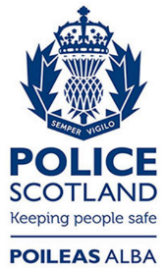 Freedom of Information ResponseOur reference:  FOI 24-0385Responded to:  06 March 2024